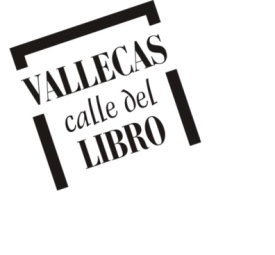 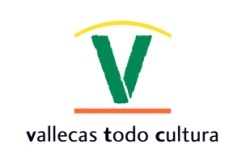 VALLECAS CALLE DEL LIBRO  202415 abril  – 30 de Abril 2024Homenajes: Juan Carlos MestreComunidad Invitada: Japón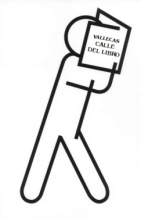 DECORACIONES QUE REALIZARÁ TU ENTIDAD  EN RELACIÓN A ¿Tu entidad colocará en lugar visible pancartas              SI	           	NO con reproducciones de portadas de libros o similares?Si es el caso, indica alguna otra decoración destacable que normalmente realicéis en la entidad:En caso de ser posible, desearíais que algún escritor, ilustrador, actor, o cuentacuentos – u otro tipo de profesional de animación lectora - visitase o realizase alguna actividad en tu entidad?NO             SI            Indicar tipo                                   de profesionalC/ La Diligencia 19, Local B     28018   Madrid        Tel   91 777 07 60 Correo E.   vtc@vallecastodocultura.org           URL   www.vallecastodocultura.org  ENTIDADENTIDADENTIDADENTIDADDirecciónDirecciónDirecciónC.P.Tel. 1Tel. 2Tel. 2Tel. 2Persona ContactoPersona ContactoCorreo E.Correo E.Breve resumen de las actividades que realizareis en vuestra entidad (Charlas, cuentacuentos, representaciones, mercadillo libros, encuentro con escritores, certámenes, siembra de libros, etc, etc, etc) con su temporalización para incluir en el periódico de la programación y en la pagina web que se hará con todas las acciones vinculadas a VALLECAS CALLE DEL LIBRO 2024 así como para su distribución a los Medios de Comunicación que soliciten información.(Si necesitas mas espacio añade las hojas que consideres oportunas)Por los plazos de imprenta se ha de remitir este formulario relleno por Email. - urgentemente